Obtáhni několikrát grafomotorický tvar a poté ho zkus opakovaně napsat vedle……………………………………………………………………………………………………………………………………….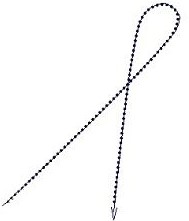 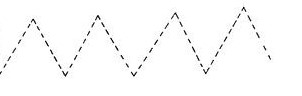 ……………………………………………………………………………………………………………
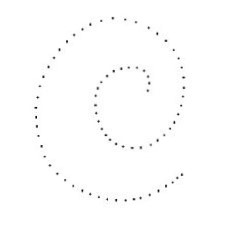 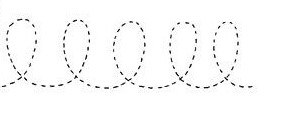 …………………………………………………………………………………………………………………………………………………………………………………………………………………………………………………………….